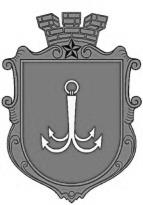                                           ОДЕСЬКА МІСЬКА РАДАПОСТІЙНА КОМІСІЯЗ ПИТАНЬ КОМУНАЛЬНОЇ ВЛАСНОСТІ, ЕКОНОМІЧНОЇ, ІНВЕСТИЦІЙНОЇ ПОЛІТИКИ ТА ПІДПРИЄМНИЦТВА ________________№_________________на №______________від______________┌						┐ПОРЯДОК ДЕННИЙ засідання комісії24.01.2022  рік                   16-00                   Велика зала 1. Розгляд звернення в.о. директора департаменту комунальної власності Одеської міської ради Делінського О.А. № 01-13/141 від 21.01.2022 року щодо проєкту рішення «Про надання згоди на безоплатну передачу з державної до комунальної власності територіальної громади м. Одеси нежитлових будівель та споруд, що розташовані за адресою: м. Одеса, Люстдорфська дорога, 55-І». 2. Розгляд звернення в.о. директора департаменту комунальної власності Одеської міської ради Делінського О.А. № 01-13/123 від 20.01.2022 року щодо проєкту рішення «Про включення до Переліку другого типу об'єктів комунальної власності територіальної громади м. Одеси, що підлягають передачі в оренду без проведення аукціону, затвердженого рішенням Одеської міської ради від 03.02.2021 № 62-VIII, додаткових об'єктів комунальної власності територіальної громади м. Одеси».3. Розгляд проєкту рішення «Про затвердження Міської цільової програми підвищення рівня конкурентоспроможності економіки м. Одеси на 2022 – 2024 роки» (лист Департаменту економічного розвитку Одеської міської ради № 103/01-41/05 від 18.01.2022 року). 4. Розгляд питання протидії стихійній вуличній торгівлі. пл. Думська, 1, м. Одеса, 65026, Україна